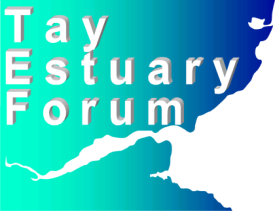   Booking FormTay Estuary Forum Annual Conference 2015 – Friday 24th April Name 						Organisation Address     Email										Fax     □  I will be attending for a fee of £60.      Student (please attach photocopied proof of status)No. of places.......           Total amount payable £ ............          Invoice required: Yes/ NoAny special dietary requirementsPlease return completed booking form, via e-mail to: TayEstuaryForum@dundee.ac.uk Or print & post to: Tay Estuary Forum,Room G35, , , Cheques should be made payable to University of DundeeTay Estuary Forum Annual Conference 2015Sustainable Coasts: A Balancing Act        Friday 24th April         Conference Centre, , Tay Estuary Forum Annual Conference 2015Sustainable Coasts: A Balancing Act        Friday 24th April         Conference Centre, , 9:30-10:00 registration10am START  FINISH 9:30-10:00 registration10am START  FINISH £60. (includes lunch, morning & afternoon coffee & refreshments)£30. StudentsPlease return your completed booking form ASAP and by 15th AprilPlease return your completed booking form ASAP and by 15th AprilPlease return your completed booking form ASAP and by 15th AprilCheques should be made payable to: University of Dundee, and forwarded to:              Tay Estuary Forum, Room G35, Tower Building, University of Dundee, Dundee, DD1 4HNInvoices can be provided on requestPayment should be made before the conference pleaseNo refunds shall be given for cancellations less than two weeks before the eventCheques should be made payable to: University of Dundee, and forwarded to:              Tay Estuary Forum, Room G35, Tower Building, University of Dundee, Dundee, DD1 4HNInvoices can be provided on requestPayment should be made before the conference pleaseNo refunds shall be given for cancellations less than two weeks before the eventCheques should be made payable to: University of Dundee, and forwarded to:              Tay Estuary Forum, Room G35, Tower Building, University of Dundee, Dundee, DD1 4HNInvoices can be provided on requestPayment should be made before the conference pleaseNo refunds shall be given for cancellations less than two weeks before the eventWest Park Conference Centre directions and parking info: http://www.westpark.co.uk/how-to-find-west-parkWest Park Conference Centre directions and parking info: http://www.westpark.co.uk/how-to-find-west-parkWest Park Conference Centre directions and parking info: http://www.westpark.co.uk/how-to-find-west-parkFor further details please contact: Laura Booth ( TEF Project Officer)t   01382 384933         e   TayEstuaryForum@dundee.ac.uk         w   www.tayestuary.org.uk/   For further details please contact: Laura Booth ( TEF Project Officer)t   01382 384933         e   TayEstuaryForum@dundee.ac.uk         w   www.tayestuary.org.uk/   For further details please contact: Laura Booth ( TEF Project Officer)t   01382 384933         e   TayEstuaryForum@dundee.ac.uk         w   www.tayestuary.org.uk/   